HEMOTERAPI ST-KURS 15-18/3 2022, Karolinska Stockholm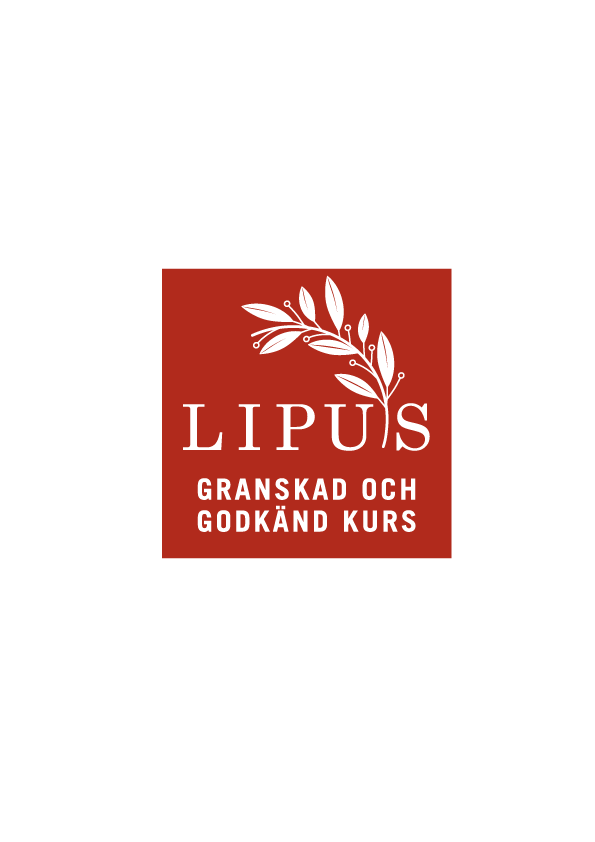 Interna och externa föreläsare med specialkunskap inom de olika delområden som ingår i kursen kommer att delta, från många specialiteter. Programmet delas in i olika teman och innehåller föreläsningar om blodgivarkriterier och tester, framställning av blodkomponenter, specialkomponenter, sällsynt blod, monitorering och behandling vid blödning, att ge blod på rätt indikationer, blodprodukter indicerade vid reversering av antikoagulantia och trombocythämmande läkemedel, neonatala blodtransfusioner, blodtransfusioner vid hematologiska sjukdomar.Anmälan på avsedd blankett mailas till: rose-marie.jakobsson@regionstockholm.seSCHEMA PreliminärtKursmiddag kl. 18.30Tisdag 15/3Moderator Agneta WikmanKl. 9.30-10.00Samling, FIKAKl. 10.00-10.45Regelverk för transfusionsmedicin -förr, nu sedanMia Kvist, läkare, KITM KarolinskaKl. 10.45-11.30Smittester vid blodgivningTBAKl. 11.30-12.00Vem får ge blod och vem vill ge blod?Mia KvistKl. 12.00-13.00LUNCHKl. 13.00-13.40Erytrocyternas egenskaper förvaring och användning vid transfusionMarja-Kaisa Auvinen, läkare Akademiska UppsalaKl. 13.40-14.10Blodkomponentframställning från helblodStella Larsson, läkare KITM, KarolinskaKl. 14.10-14.40FIKAKL. 14.40-15.10Blodkomponentframställning från aferesStella LarssonKl. 15.10-15.40Förvaring av trombocyterPer Sandgren, sjukhuskemist, KITM, KarolinskaKl. 15.40-16.00Filtrering, bestrålning, patogenreduceringMarja-Kaisa AuvinenKL. 16.00-16.30Frågor panel: Stella, Mia, Per, Marja-KaisaOnsdag 16/3Moderator Petter HöglundKl. 8.30-09.00SpecialkomponenterStella LarssonKl. 09.00-9.30Kliniskt perspektiv på utbytes- och neonatala transfusionerEmöke Deschmann, läkare, Neonatologen, KarolinskaKl. 09.30-10.00Intrauterina transfusionerEleonor Tiblad, läkare, Fostermedicin, KarolinskaKl. 10.00-10.30FIKAKl. 10.30-11.15Sällsynt blod-nationellt och internationellt-indikationerAnna Gustafsson och Agneta Wikman, läkare, KITM, KarolinskaKl. 11.15-12.00Trombocytrefraktäritet-förekomst och hur ska vi behandla?Petter Höglund, läkare, KITM, KarolinskaKl. 12.00-13.00LUNCHKl. 13.00-13.30Förenlighetsprövning/pretransfusionstestningEmma Watz, läkare, KITM, Akademiska UppsalaKl. 13.30-14.30TransfusionskomplikationerNorbert Lubenow läkare KITM, Akademiska, UppsalaKl. 14.30-15.00FIKAKL. 15.00-15.30KoagulationsfaktorpreparatAnna Ågren, läkare, koagulation, KarolinskaKl. 15.30-16.00Antikoagulantia och trombocythämmare-behandling och seponering/reversering vid blödning och inför operationAnna ÅgrenKL. 16.00-16.30Frågor panel: Petter, Anna, Agneta, Norbert, EmmaTORSDAG 17/3Moderator Anna GustafssonKl. 8.30-9.00Patient Blood Management-att ge blod på rätt indikationerAgneta WikmanKl. 9.00-9.30Transfusionsriktlinjer
HematologiMartin Jädersten, läkare, Hematologkliniken KarolinskaKl. 9.30-10.00Blod vid ECMO behandlingTBAKl. 10.00-10.30FIKAKl. 10.30-11.00Transfusionsriktlinjer OrtopediTBAKl. 11.00-11.30Akuta transfusioner, blödning och monitorering med viskoelastografiska metoderAgneta WikmanKl. 11.30-12.00TraumablödningTBAKl. 12.00-13.00LUNCHKl. 13.00-13.30Obstetrisk blödningGunilla Ajne, läkare, Kvinnokliniken, KarolinskaKl. 13.30-14.00Blodtransfusioner inom palliativ vårdTBAKL. 14.00-14.30Koagulopati och blödning vid leversjukdomMaria Magnusson, läkare, Koagulation, KarolinskaKl. 14.30-15.00FIKAKl. 15.00-15.30Prehospitala blodprodukterAgneta WikmanKl. 15.30-16.00Prehospitala blodtransfusionerDenise Bäckström, läkare, Prehospital vård, Gävleborg och StockholmKl. 16.00-16.30Frågor panel: Agneta, Denise, de föreläsare som kanFREDAG 18/3Moderator Agneta WikmanKl. 8.30-9.15Blod i kris och katastrofberedskap och inom FörsvarsmedicinAgneta Wikman och Patrik Hansson, läkare, FörsvarsmaktenKl. 9.15-10.15GRUPPARBETEN FALL (inkl. fika)Agneta, Anna, Mia, PetterKl. 10.15-11.15GRUPPARBETEN redovisning, diskussionAgneta, Anna, Mia, PetterKl. 11.15-11.45KunskapstestAgneta, Anna, Mia, PetterKl. 11.45-12.30Genomgång av kunskapstest+kursintygAgneta, Anna, Mia, Petter